 ENCUENTROS 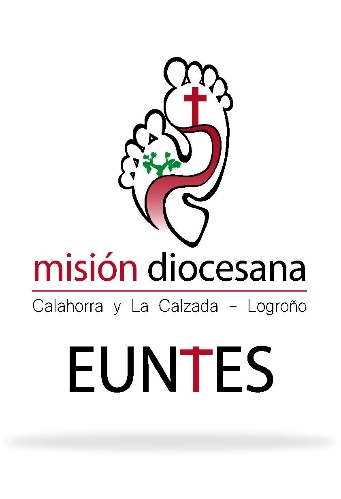 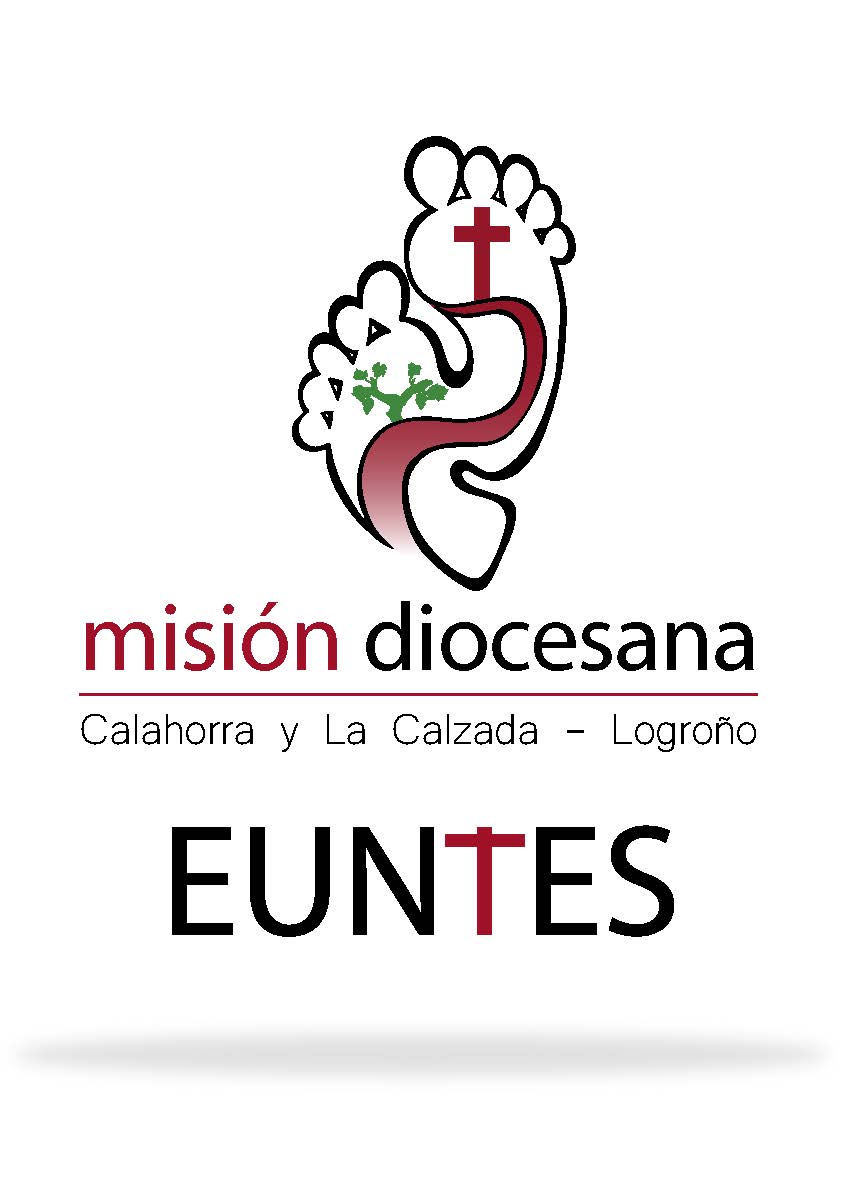 INSCRIPCIÓN DE GRUPOS                   Enviar a euntes@iglesiaenlarioja.orgNOMBRE: (PARROQUIA, ASOCIACIÓN, COMUNIDAD, CONGREGACIÓN, COFRADÍA..)NÚMERO DE PARTICIPANTES:LUGAR DEL ENCUENTRO:DÍA DE LA SEMANA Y HORA:NOMBRE Y APELLIDOS DEL MONITOR: CORREO ELECTRÓNICO: